ESFUERZO ESTATICO EN TORNILLOSESFUERZO CORTANTE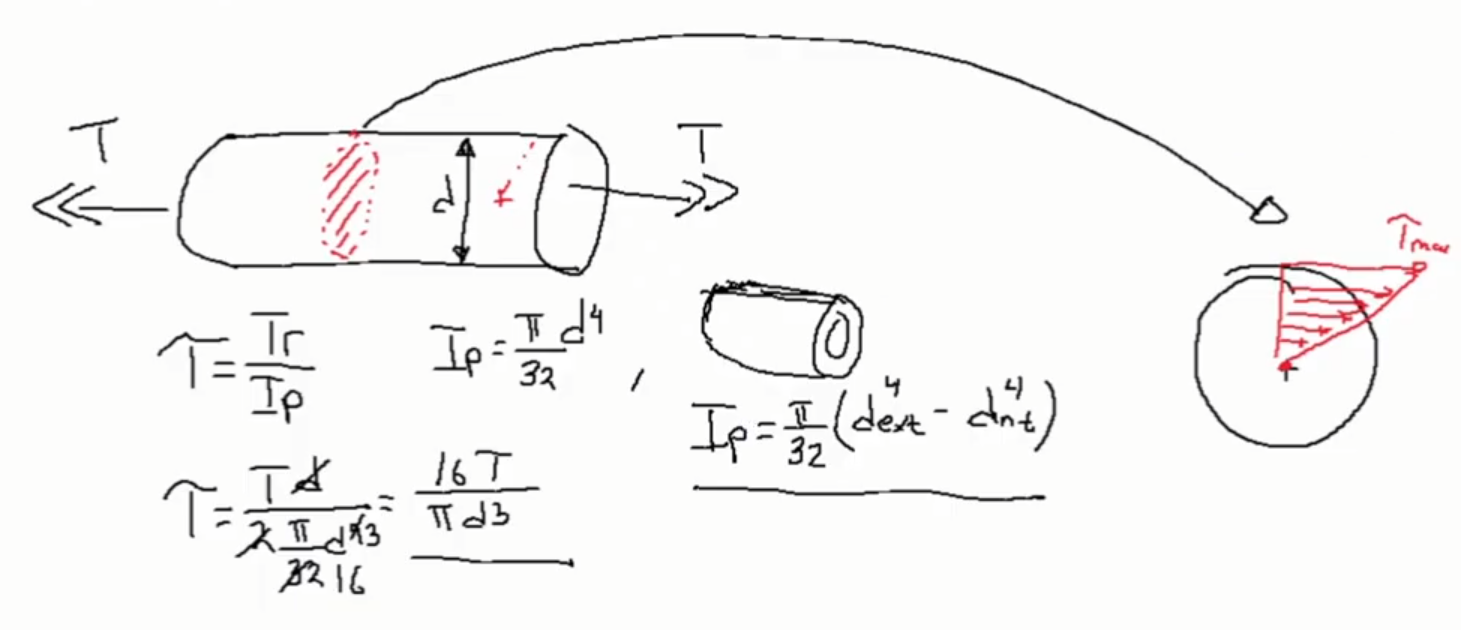 CARGA AXIAL :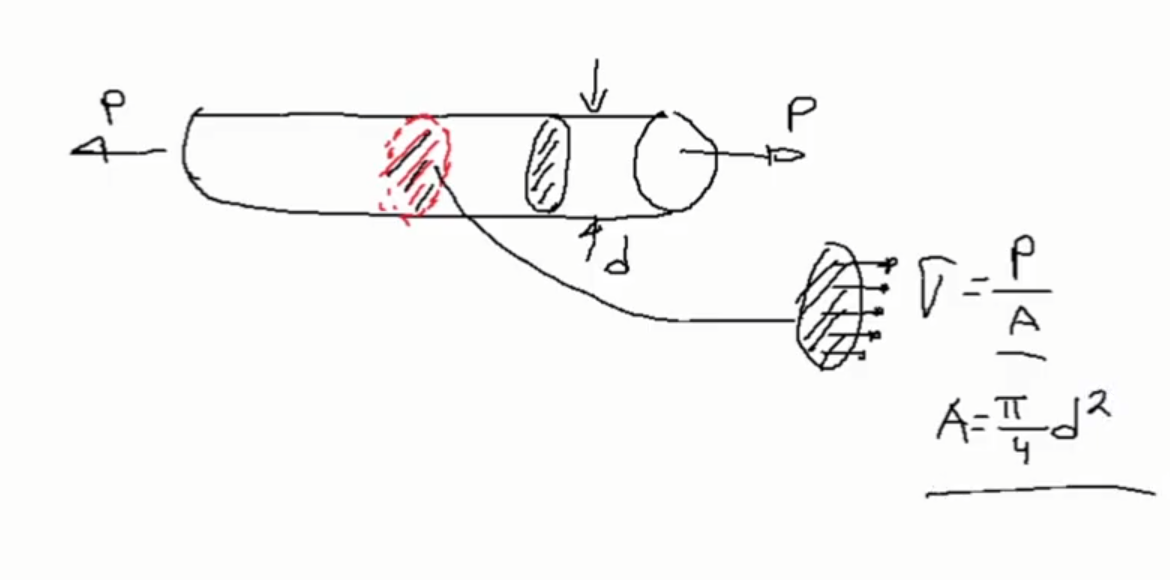 APLICADO AL TORNILLO: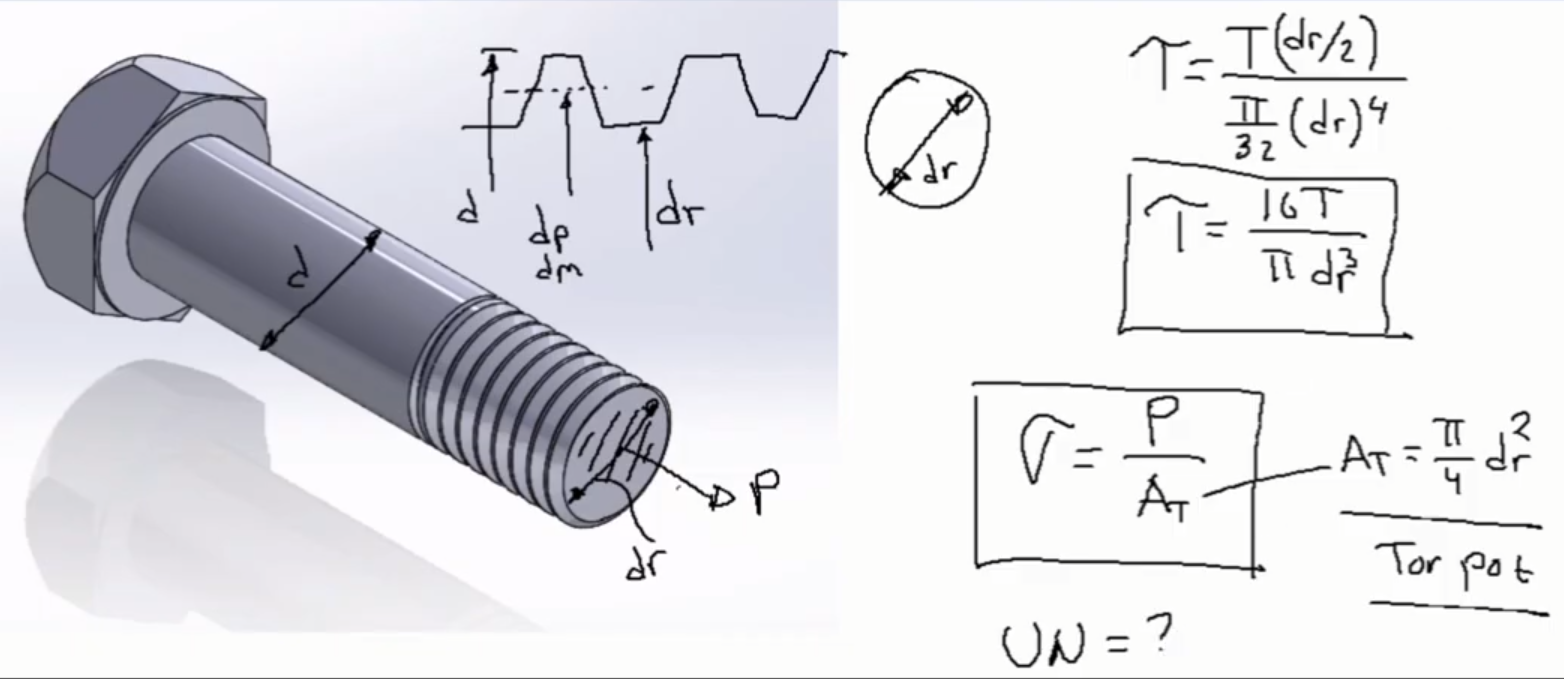 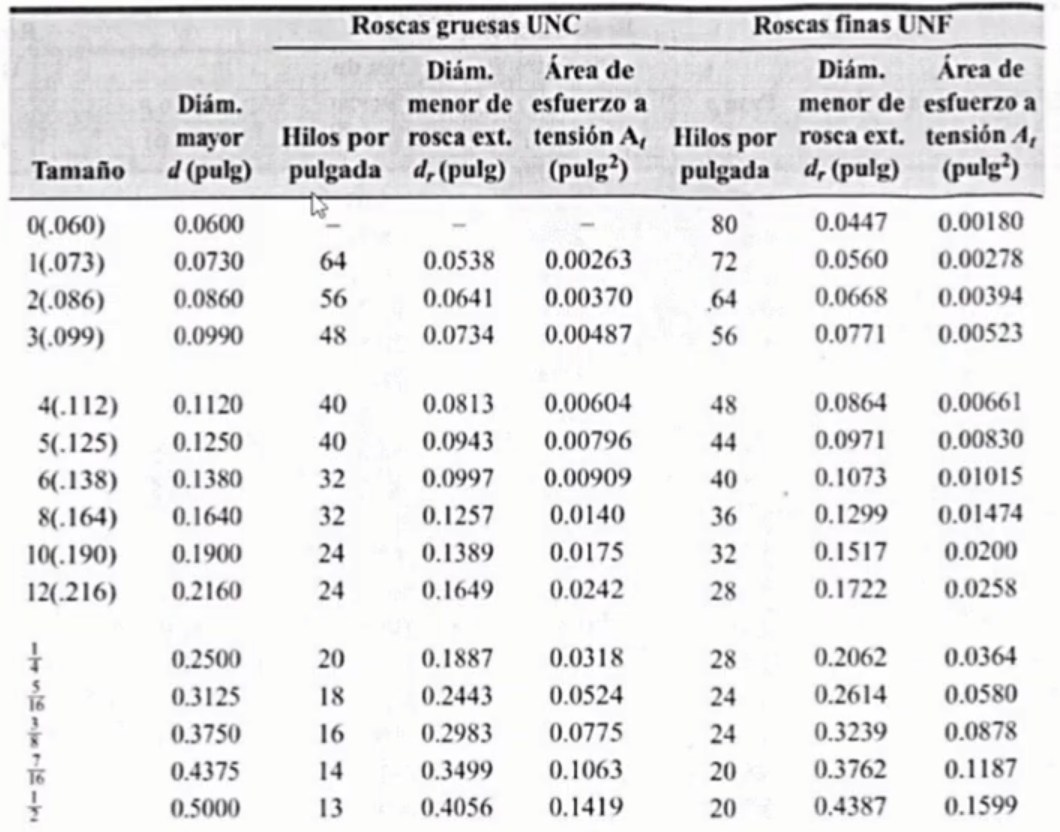 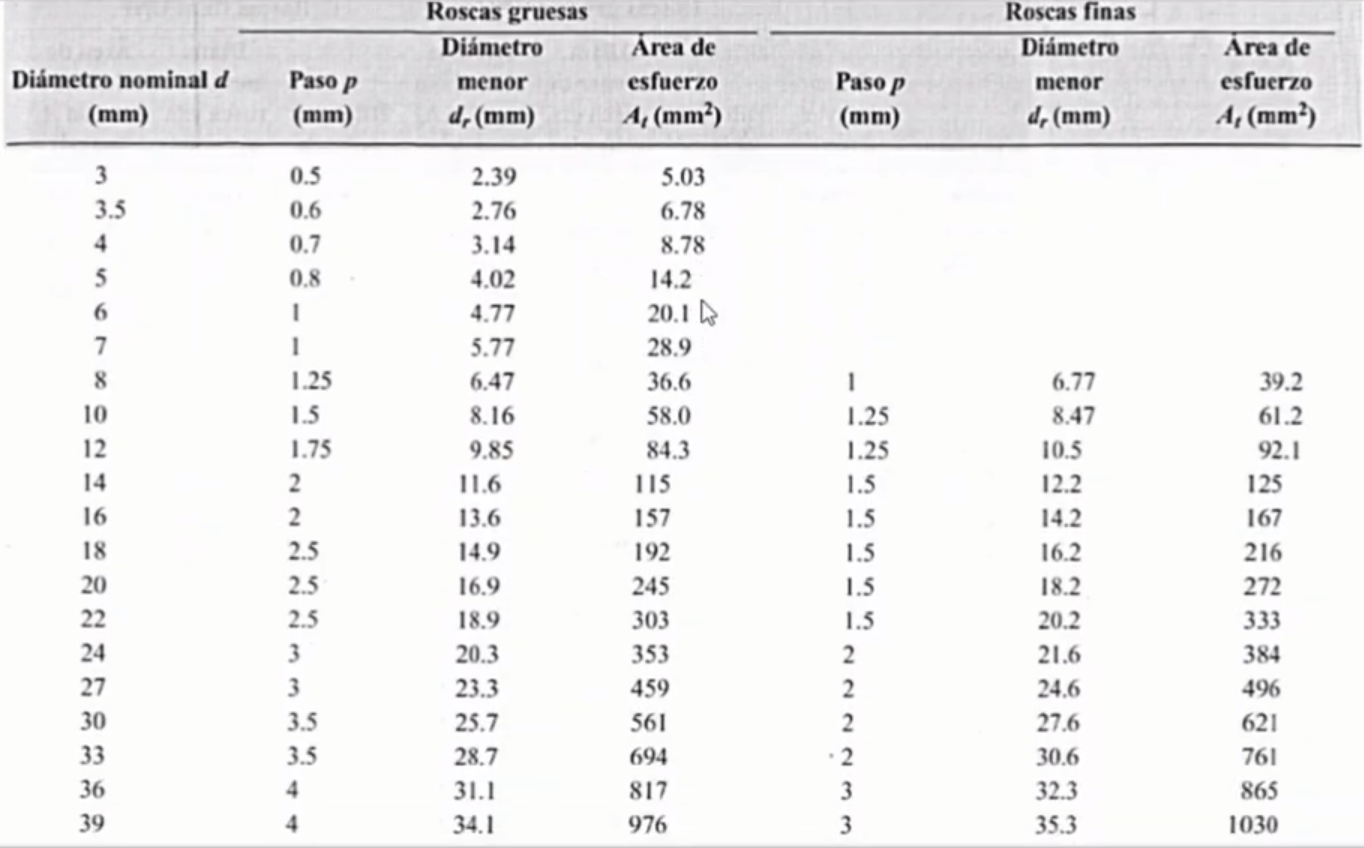 ESFUERZO DE CONTACTO CON EL ESFUERZO DE APOYO: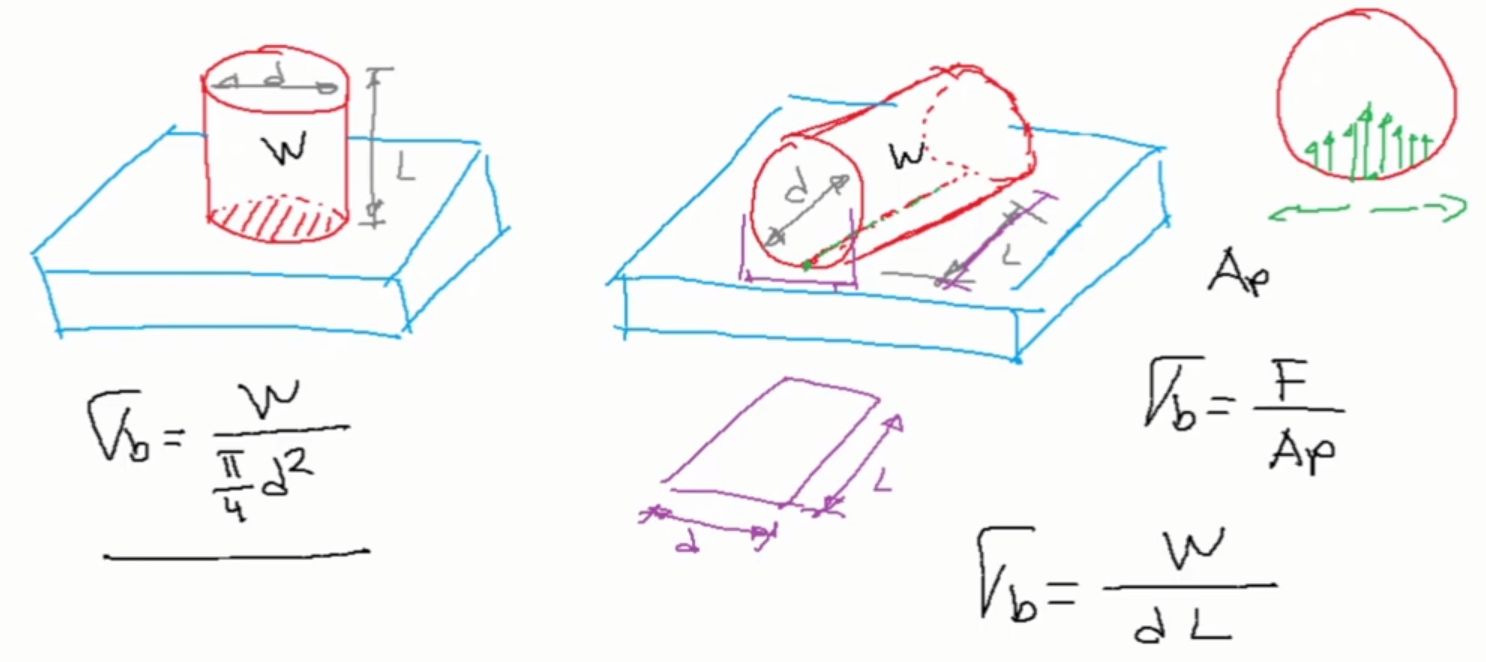 TORNILLO Y TUERCA: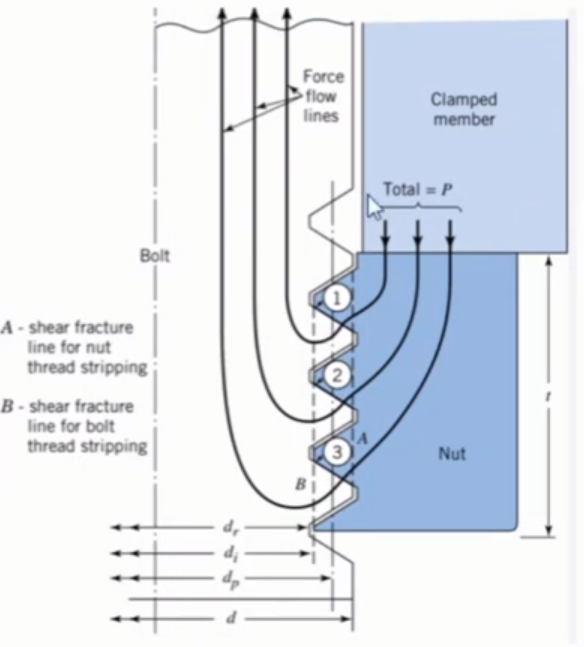 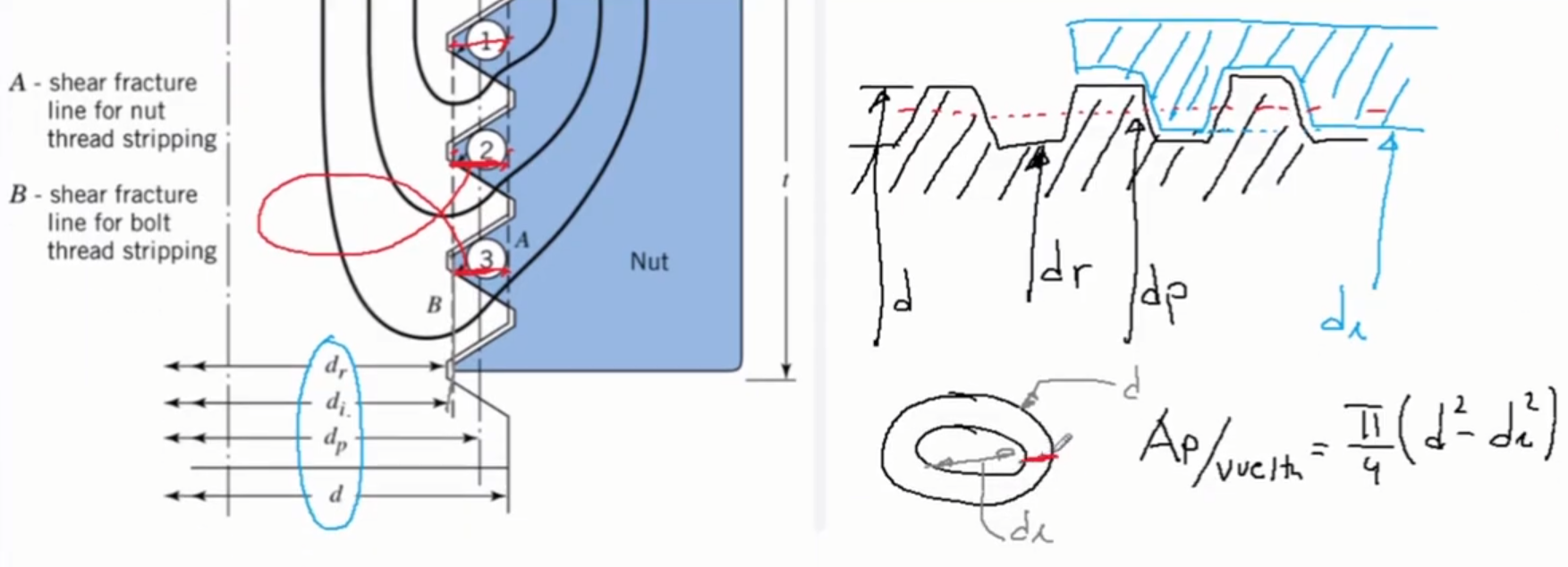 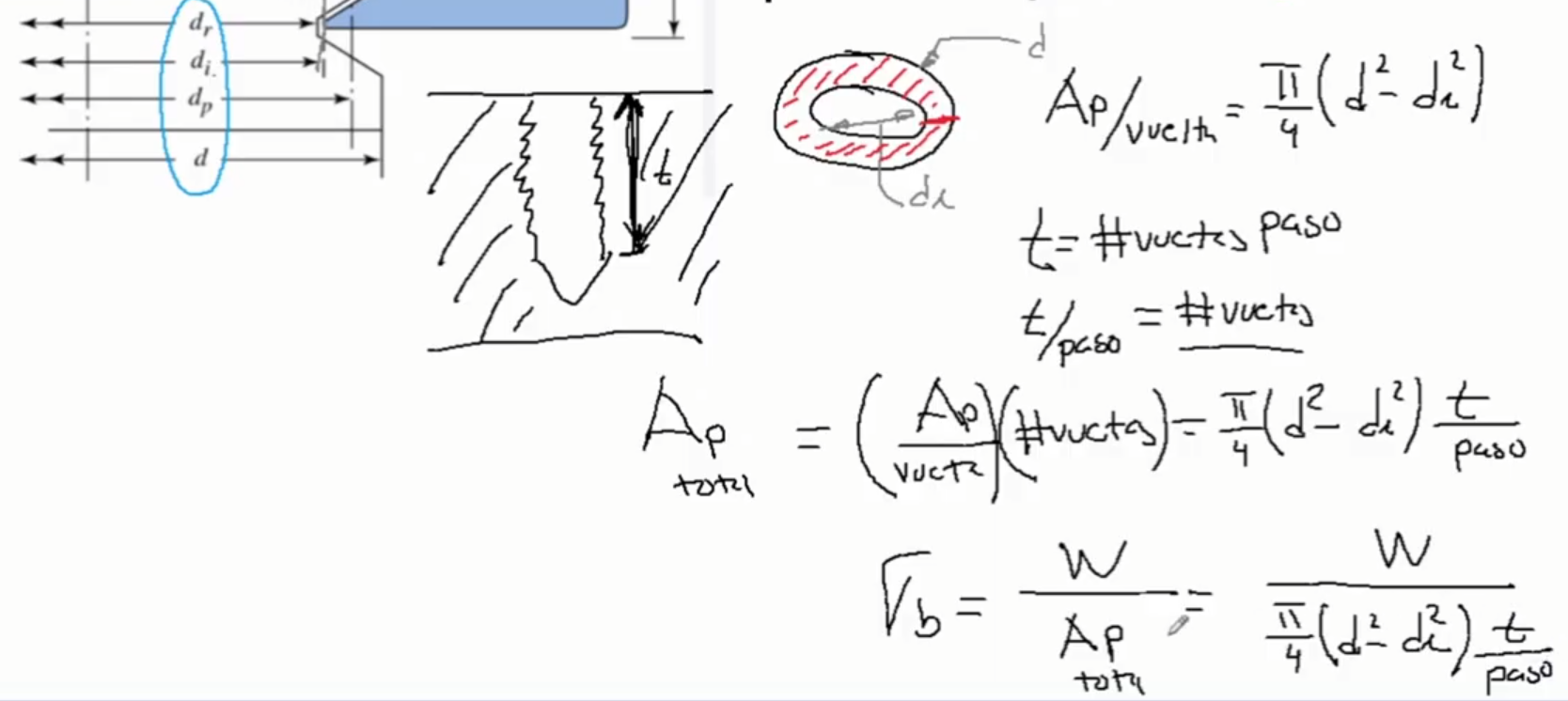 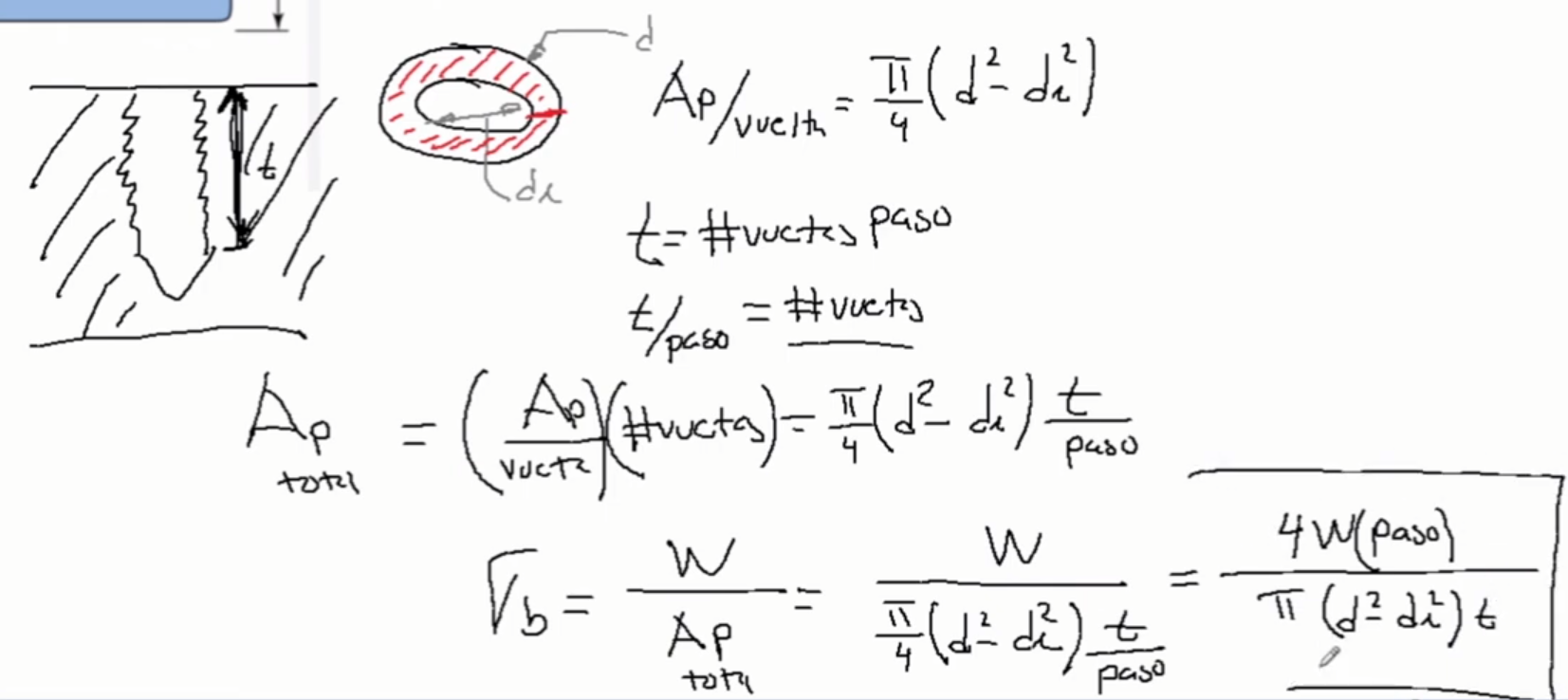 LINEAS DE FUERZA: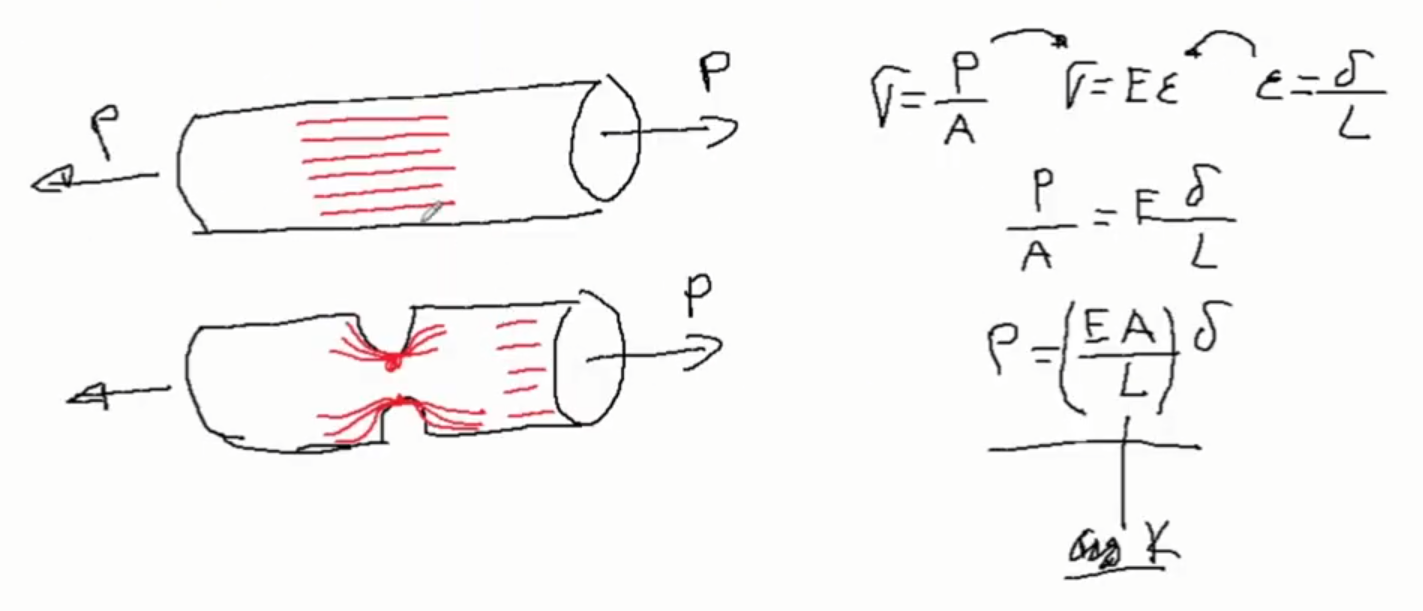 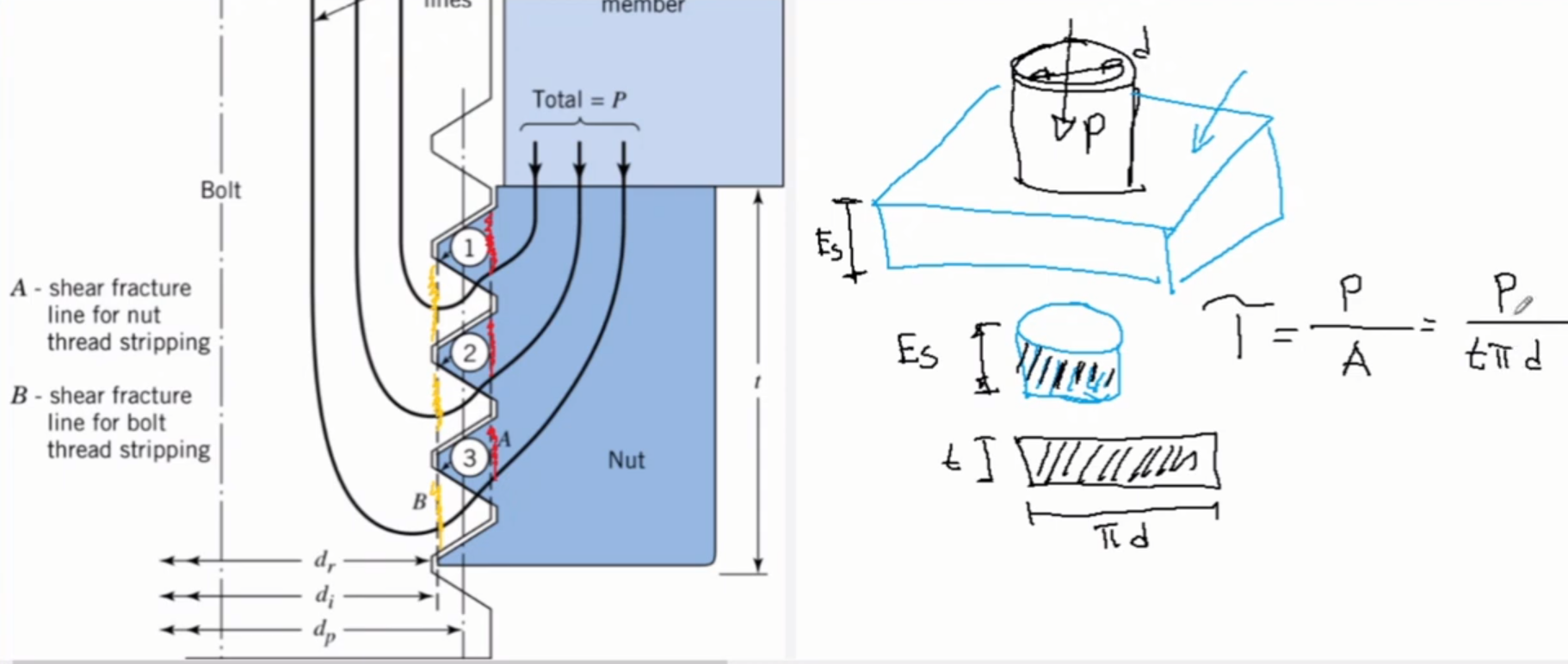 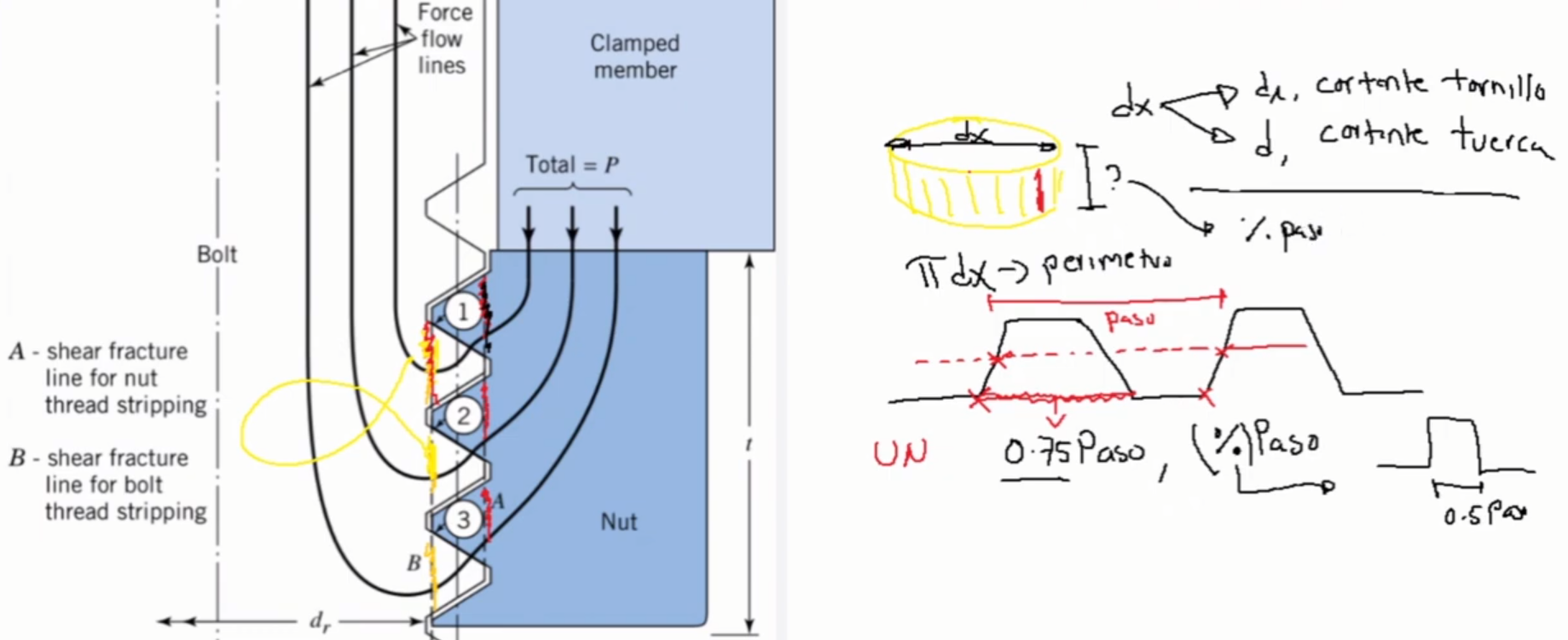 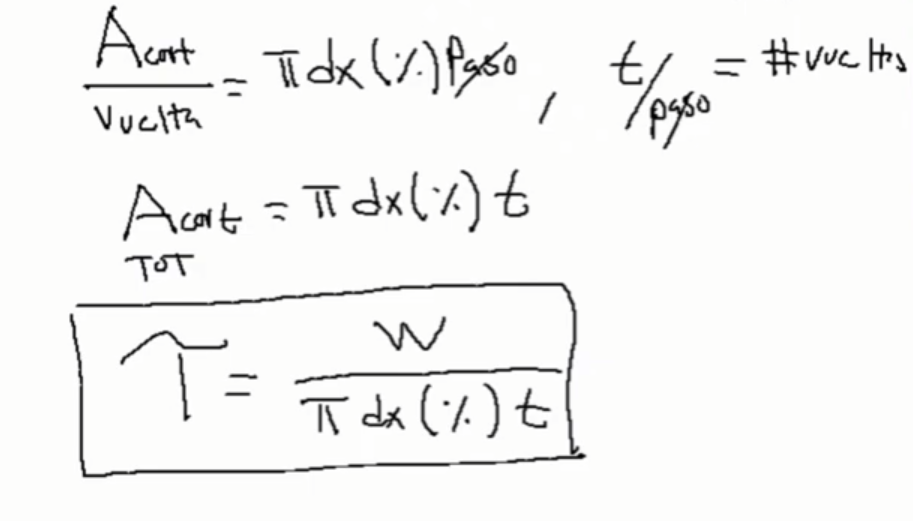 